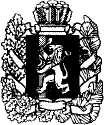 АДМИНИСТРАЦИЯ МАНСКОГО РАЙОНА КРАСНОЯРСКОГО КРАЯПОСТАНОВЛЕНИЕОб утверждении административного регламента «Предоставление муниципальной услуги администрацией Манского района по выдаче уведомления о соответствии (несоответствии) построенных или реконструированных объекта индивидуального жилищного строительства или садового дома»В соответствии с  Федеральным законом от 27.07.2010 г. № 210-ФЗ «Об организации предоставления государственных и муниципальных услуг», распоряжением Правительства Российской Федерации от 17.12.2009 года № 1993-р «Об утверждении сводного перечня первоочередных государственных и муниципальных услуг, предоставляемых в электронном виде», постановлением администрации Манского района от 10.05.2012 № 334 «Об утверждении Порядка разработки  и утверждения административных регламентов   исполнения  муниципальных   функций  и    административных регламентов предоставления муниципальных услуг, проведения экспертизы административных  регламентов  предоставления  муниципальных  услуг», руководствуясь пунктом 1 статьи 35 Устава Манского  района,  администрация Манского района ПОСТАНОВЛЯЕТ:	1.Утвердить административный регламент «Предоставление муниципальной услуги администрацией Манского района по выдаче уведомления  о соответствии (несоответствии) построенных или реконструированных объекта индивидуального жилищного строительства или садового дома» согласно приложению.	2. Настоящее постановление вступает в силу после его официального опубликования.Исполняющий полномочия главы района                                                                                   М.Г. Лозовиков                                                                             Утвержден постановлением администрацииМанского районаот «08» 07. 2019 года № 599административный регламент «Предоставление муниципальной услуги администрацией Манского района по выдаче уведомления  о соответствии (несоответствии) построенных или реконструированных объекта индивидуального жилищного строительства или садового дома».1. Общие положения 1.1. Настоящий Административный регламент (далее - Регламент) предоставления муниципальной услуги по выдаче уведомления  о соответствии (несоответствии) построенных или реконструированных объекта индивидуального жилищного строительства или садового дома (далее - Услуга) разработан в целях повышения качества предоставления и доступности муниципальной услуги, создания комфортных условий для получения муниципальной услуги и определяет сроки, последовательность действий (административных процедур) при предоставлении муниципальной услуги.1.2. Предоставление муниципальной услуги осуществляется в соответствии с требованиями действующего законодательства, а именно:Конституцией Российской Федерации;Градостроительный кодекс Российской Федерации;Федеральный закон от 02.05.2006 N 59-ФЗ "О порядке рассмотрения обращений граждан Российской Федерации";Федерального закона от 06.10.2003 N 131-ФЗ "Об общих принципах организации местного самоуправления в Российской Федерации";Приказом министерства строительства и жилищно-коммунального хозяйства Российской Федерации от 19.08.2018 г.  N 591/пр "Об утверждении форм уведомлений, необходимых для строительства или реконструкции объекта индивидуального жилищного строительства или садового дома»;	Федеральным законом от 27 июля 2010 года № 210-ФЗ «Об организации предоставления государственных и муниципальных услуг»;Постановлением администрации Манского района от 10.05.2012 № 334 «Об утверждении Порядка разработки  и утверждения административных регламентов   исполнения  муниципальных   функций  и    административных регламентов предоставления муниципальных услуг, проведения экспертизы административных  регламентов  предоставления  муниципальных  услуг»;Уставом Манского района. 1.3. Получателями муниципальной услуги (далее - Заявитель) выступают:застройщики - физические и юридические лица, а также их полномочные представители.1.4. Информация о месте нахождения и графике работы администрации Манского района (далее – Администрация), способы получения информации о месте нахождения и графиках работы Администрации:1) Администрация располагается по адресу: 663510, Красноярский края, Манский район, с. Шалинское, ул. Ленина, 28 «А», телефон 8 (39149) 21-3-78.2) график работы Администрации: ежедневно с 8:00 до 17:00 (перерыв на обед с 13:00 до 14:00). Выходные дни: суббота, воскресенье.Место и часы приема для подачи заявления и приложенных к нему документов, получения результата Услуги: 663510, Красноярский край, Манский, с. Шалинское, ул. Ленина, 28 «А»; ежедневно с 09:00 до 17:00; выходные дни: суббота, воскресенье. Прием уведомлений временно приостанавливается в случае нахождения главного специалиста – архитектора в ежегодном оплачиваемом отпуске и в период его нетрудоспособности.3) сведения о графике (режиме) работы главного специалиста – архитектора получаются по телефонам для справок (консультаций).Телефоны для справок: 8 (39149) 21-6-82; факс 8 (39149) 21-1-33.График работы главного специалиста – архитектора:  понедельник – четверг  с 8:00 до 17:00 (перерыв на обед с 13:00 до 14:00);пятница – не приёмный день;выходные дни: суббота, воскресенье.1.5. Официальный сайт Администрации: www.Manaadm.ru;1.6. Адрес электронной почты Администрации (e-mail): root@adm24.krasnoyarsk.ru.1.7. Порядок получения Заявителями информации по вопросам предоставления Услуги, сведений о ходе предоставления Услуги.Для получения информации о процедуре предоставления Услуги, в том числе о ходе предоставления Услуги, Заявители могут обратиться:устно на личном приеме или посредством телефонной связи к главному специалисту - архитектору;в письменной форме или в форме электронного документа в адрес Администрации.Информирование производится по вопросам предоставления Услуги, в том числе:о месте нахождения и графике работы Администрации, главного специалиста - архитектора;о справочных телефонах Администрации;об адресе электронной почты и официальном сайте Администрации;о порядке получения информации Заявителями по вопросам предоставления Услуги, в том числе о ходе предоставления Услуги;о порядке, форме и месте размещения информации;о перечне документов, необходимых для получения Услуги;о времени приема заявителей и выдачи документов;об основаниях для отказа в предоставлении Услуги;о порядке обжалования действий (бездействия) и решений, осуществляемых и принимаемых в ходе предоставления Услуги.Продолжительность консультирования главного специалиста - архитектора составляет не более 10 минут.Время ожидания консультации не должно превышать 30 минут.В случае получения обращения в письменной форме или форме электронного Администрация обязана ответить на обращение в срок не более тридцати дней со дня регистрации обращения. Рассмотрение таких обращений осуществляется в соответствии с Федеральным законом от 02.05.2006 N 59-ФЗ "О порядке рассмотрения обращений граждан Российской Федерации".В любое время с момента приема документов заявитель имеет право на получение информации о ходе предоставления муниципальной услуги.1.8. Информация, указанная в 1.4 – 1.7 настоящего Регламента, сообщается по номерам телефонов для справок (консультаций).2. Стандарт предоставления муниципальной услуги	2.1. Наименование Услуги - выдача уведомления  о соответствии (несоответствии) построенных или реконструированных объекта индивидуального жилищного строительства или садового дома.2.2. Предоставление Услуги осуществляется Администрацией в лице главного специалиста – архитектора.2.3. Результатом предоставления Услуги является:выдача Заявителю уведомления  о соответствии (несоответствии) построенных или реконструированных объекта индивидуального жилищного строительства или садового дома (далее Уведомление).	2.4. Срок предоставления Услуги составляет семь рабочих дней со дня поступления уведомление об окончании строительства или реконструкции объекта индивидуального жилищного строительства или садового дома.2.5. Предоставление Услуги осуществляется без оплаты.2.6. Исчерпывающий перечень документов, необходимых в соответствии с Градостроительным кодексом Российской Федерации для предоставления Услуг: 	1) уведомление об окончании строительства или реконструкции объекта индивидуального жилищного строительства или садового дома по форме утвержденной Приказом министерства строительства и жилищно-коммунального хозяйства Российской Федерации от 19.08.2018 г.  N 591/пр, поданное в срок не позднее одного месяца со дня окончания строительства или реконструкции объекта индивидуального жилищного строительства или садового дома и содержащее следующие сведения:	- фамилия, имя, отчество (при наличии), место жительства застройщика, реквизиты документа, удостоверяющего личность (для физического лица);	- наименование и место нахождения застройщика (для юридического лица), а также государственный регистрационный номер записи о государственной регистрации юридического лица в едином государственном реестре юридических лиц и идентификационный номер налогоплательщика, за исключением случая, если заявителем является иностранное юридическое лицо;	- кадастровый номер земельного участка (при его наличии), адрес или описание местоположения земельного участка;	- сведения о праве застройщика на земельный участок, а также сведения о наличии прав иных лиц на земельный участок (при наличии таких лиц);	- сведения о виде разрешенного использования земельного участка и объекта капитального строительства (объекта индивидуального жилищного строительства или садового дома);	- сведения о том, что объект индивидуального жилищного строительства или садовый дом не предназначен для раздела на самостоятельные объекты недвижимости;	- почтовый адрес и (или) адрес электронной почты для связи с застройщиком;	- сведения о параметрах построенных или реконструированных объекта индивидуального жилищного строительства или садового дома, 	- сведения об оплате государственной пошлины за осуществление государственной регистрации прав,	- способ направления Заявителю уведомления о соответствии построенных или реконструированных объекта индивидуального жилищного строительства или садового дома требованиям законодательства о градостроительной деятельности либо о несоответствии построенных или реконструированных объекта индивидуального жилищного строительства или садового дома требованиям законодательства о градостроительной деятельности с указанием всех оснований для направления такого уведомления.2) документ, подтверждающий полномочия представителя застройщика, в случае, если уведомление о планируемом строительстве направлено представителем застройщика;3) заверенный перевод на русский язык документов о государственной регистрации юридического лица в соответствии с законодательством иностранного государства в случае, если застройщиком является иностранное юридическое лицо;4) технический план объекта индивидуального жилищного строительства или садового дома;5) заключенное между правообладателями земельного участка соглашение об определении их долей в праве общей долевой собственности на построенные или реконструированные объект индивидуального жилищного строительства или садовый дом в случае, если земельный участок, на котором построен или реконструирован объект индивидуального жилищного строительства или садовый дом, принадлежит двум и более гражданам на праве общей долевой собственности или на праве аренды со множественностью лиц на стороне арендатора.2.7. Документы, предусмотренные пунктам 2.6 настоящего Регламента, могут быть направлены Заявителем:	на бумажном носителе посредством личного обращения в Администрацию;	через многофункциональный центр;	посредством почтового отправления с уведомлением о вручении;	посредством единого портала государственных и муниципальных; услуг;	в электронной форме на электронный адрес: root@24adm. krasnoyarsk.ru.2.8. Основания для отказа в приеме документов отсутствуют.2.9. Максимальный срок ожидания в очереди при подаче запроса о предоставлении Услуги составляет 30 минут, при получении результата предоставления Услуги составляет 20 минут.2.10. Срок регистрации запроса заявителя о предоставлении Услуги не должен превышать 30 минут.2.11. Приостановление предоставления Услуги не предусмотрено.2.12. Помещения, в которых предоставляется Услуга, места ожидания, место для заполнения запроса о предоставлении Услуги оборудуются информационными стендами с образцами заполнения запроса и перечнем документов, необходимых для предоставления Услуги, должны иметь средства пожаротушения.Помещения обозначаются соответствующими табличками с указанием номера кабинета, названия соответствующего структурного подразделения, фамилий, имен, отчеств, наименований должностей должностных лиц, предоставляющих Услугу.Информационные материалы размещаются на информационном стенде. Тексты информационных материалов печатаются удобным для чтения шрифтом, без исправлений, наиболее важные места могут подчеркиваться.На информационном стенде и в сети Интернет на сайте Администрации размещается информация о графике работы главного специалиста, а также следующая информация:а) текст Административного регламента, в том числе блок-схема;б) перечень документов, необходимых для предоставления муниципальной услуги.Для ожидания приема Заявителям отводятся места, оснащенные стульями, столами для возможности оформления документов с наличием писчей бумаги, ручек, бланков документов.Рабочее место должностного лица, предоставляющего Услугу, оборудуется телефоном, копировальным аппаратом, компьютером и другой оргтехникой.2.13. Показатели доступности и качества Услуги:а) показателями доступности Услуги являются:наличие различных способов получения информации о правилах предоставления Услуги;короткое время ожидания Услуги;б) показателями качества Услуги являются:соответствующая квалификационная подготовка специалистов, предоставляющих Услугу;высокая культура обслуживания Заявителей;соблюдение сроков предоставления Услуги;отсутствие обоснованных жалоб со стороны Заявителей.3. Состав, последовательность и сроки выполненияадминистративных процедур, требование к порядкуих выполнения.3.1. Предоставление Услуги Администрацией включает следующие административные процедуры:	Прием и регистрация уведомления об окончании строительства или реконструкции объекта индивидуального жилищного строительства или садового дома по форме утвержденной Приказом министерства строительства и жилищно-коммунального хозяйства Российской Федерации от 19.08.2018 г.  N 591/пр, и прилагаемых к нему документов;	Рассмотрение уведомления об окончании строительства параметров построенных или реконструированных объекта индивидуального жилищного строительства или садового дома и прилагаемых к нему документов;	Проверка сведений указанных в уведомление об окончании строительства параметров построенных или реконструированных объекта индивидуального жилищного строительства или садового дома ; 	Подготовка уведомления о соответствии (несоответствии) построенных или реконструированных объекта индивидуального жилищного строительства или садового дома требованиям законодательства о градостроительной деятельности;	Подписание уведомления о соответствии (несоответствии) построенных или реконструированных объекта индивидуального жилищного строительства или садового дома требованиям законодательства о градостроительной деятельности;	Направление Заявителю способом, определенным им в уведомлении об окончании строительства или реконструкции объекта индивидуального жилищного строительства или садового дома, уведомления о соответствии (несоответствии) построенных или реконструированных объекта индивидуального жилищного строительства или садового дома требованиям законодательства о градостроительной деятельности.Блок-схема последовательности административных процедур приведена в приложении № 1 к Регламенту.3.2. Административные действия осуществляются главным специалистом - архитектором, уполномоченным на предоставление данной Услуги, утвержденной в установленном порядке должностной инструкцией.3.3. Прием и регистрация уведомления об окончании строительства или реконструкции объекта индивидуального жилищного строительства или садового дома и прилагаемых к нему документов;	3.3.1 Уведомления об окончании строительства параметров построенных или реконструированных объекта индивидуального жилищного строительства или садового дома и прилагаемые к нему документы, представляются в Администрацию:- на бумажном носителе посредством личного обращения. Секретарь главы района, получив документы, регистрирует их в системе электронного документооборота в день поступления уведомления Заявителя. Срок административной процедуры - один рабочий день;- через многофункциональный центр. Секретарь главы района, получив документы из многофункционального центра, регистрирует их в системе электронного документооборота в день поступления уведомления Заявителя. Срок административной процедуры - 1 день; 	- посредством почтового отправления с уведомлением о вручении Секретарь главы района, получив документы, регистрирует их в системе электронного документооборота в день поступления уведомления Заявителя. Срок административной процедуры - один рабочий день; - 	посредством единого портала государственных и муниципальных услуг. Секретарь главы района, получив документы через единого портала государственных и муниципальных услуг, регистрирует их в системе электронного документооборота в день поступления уведомления Заявителя. Срок административной процедуры - один рабочий день; - 	в электронной форме на адрес электронной почты root@24adm. krasnoyarsk.ru. Секретарь главы района, получив документы на адрес электронной почты, регистрирует их в системе электронного документооборота в день поступления уведомления Заявителя. Срок административной процедуры - один рабочий день; 	3.4. Рассмотрение уведомление об окончании строительства параметров построенных или реконструированных объекта индивидуального жилищного строительства или садового дома и прилагаемых к нему документов.После регистрации, уведомления об окончании строительства или реконструкции объекта индивидуального жилищного строительства или садового дома и прилагаемые к нему документы по системе электронного документооборота направляется главному специалисту – архитектору с передачей ему секретарем главы района подлинника уведомления об окончании строительства или реконструкции объекта индивидуального жилищного строительства или садового дома и прилагаемых к нему документовГлавный специалист – архитектор осуществляет следующие действия:в течение одного рабочего дня осуществляет проверку наличия и полноты сведений, содержащихся в уведомление об окончании строительства параметров построенных или реконструированных объекта индивидуального жилищного строительства или садового дома, в том числе наличие документов, предусмотренных подпунктами 2,3,4,5 пункта 2.6., настоящего Регламента. 	В случае отсутствия в уведомлении об окончании строительства параметров построенных или реконструированных объекта индивидуального жилищного строительства или садового дома сведений, предусмотренных подпунктом 1 пункта 2.6. настоящего Регламента, или документов, предусмотренных подпунктами 2,3,4,5 пункта 2.6. настоящего Регламента, а также в случае, если уведомление об окончании строительства поступило после истечения десяти лет со дня поступления уведомления о планируемом строительстве, в соответствии с которым осуществлялись строительство или реконструкция объекта индивидуального жилищного строительства или садового дома, либо уведомление о планируемом строительстве таких объекта индивидуального жилищного строительства или садового дома ранее не направлялось (в том числе было возвращено застройщику в соответствии с частью 6 статьи 51.1 Градостроительного кодекса Российской Федерации), главный специалист-архитектор в течение трех рабочих дней со дня поступления уведомления об окончании строительства параметров построенных или реконструированных объекта индивидуального жилищного строительства или садового дома возвращает Заявителю данное уведомление и прилагаемые к нему документы без рассмотрения с указанием причин возврата. В этом случае уведомление об окончании строительства параметров построенных или реконструированных объекта индивидуального жилищного строительства или садового дома ненаправленным.	3.5. Проверка сведений указанных в уведомление об окончании строительства параметров построенных или реконструированных объекта индивидуального жилищного строительства или садового дома.	При отсутствии оснований для возвращает уведомления об окончании строительства параметров построенных или реконструированных объекта индивидуального жилищного строительства или садового дома и прилагаемых к нему документов Заявителю главный специалист-архитектор в течении одного рабочего осуществляет следующие действия:	1) проводит проверку соответствия указанных в уведомлении об окончании строительства параметров построенных или реконструированных объекта индивидуального жилищного строительства или садового дома действующим на дату поступления уведомления о планируемом строительстве предельным параметрам разрешенного строительства, реконструкции объектов капитального строительства, установленным правилами землепользования и застройки, документацией по планировке территории, и обязательным требованиям к параметрам объектов капитального строительства, установленным Градостроительного кодекса Российской Федерации, другими федеральными законами (в том числе в случае, если указанные предельные параметры или обязательные требования к параметрам объектов капитального строительства изменены после дня поступления в соответствующий орган уведомления о планируемом строительстве и уведомление об окончании строительства подтверждает соответствие параметров построенных или реконструированных объекта индивидуального жилищного строительства или садового дома предельным параметрам и обязательным требованиям к параметрам объектов капитального строительства, действующим на дату поступления уведомления о планируемом строительстве). В случае, если уведомление об окончании строительства подтверждает соответствие параметров построенных или реконструированных объекта индивидуального жилищного строительства или садового дома предельным параметрам и обязательным требованиям к параметрам объектов капитального строительства, действующим на дату поступления уведомления об окончании строительства, осуществляется проверка соответствия параметров построенных или реконструированных объекта индивидуального жилищного строительства или садового дома указанным предельным параметрам и обязательным требованиям к параметрам объектов капитального строительства, действующим на дату поступления уведомления об окончании строительства;	2) проверяет соответствие вида разрешенного использования объекта индивидуального жилищного строительства или садового дома виду разрешенного использования, указанному в уведомлении о планируемом строительстве;	3) проверяет допустимость размещения объекта индивидуального жилищного строительства или садового дома в соответствии с ограничениями, установленными в соответствии с земельным и иным законодательством Российской Федерации на дату поступления уведомления об окончании строительства, за исключением случаев, если указанные ограничения предусмотрены решением об установлении или изменении зоны с особыми условиями использования территории, принятым в отношении планируемого к строительству, реконструкции объекта капитального строительства и такой объект капитального строительства не введен в эксплуатацию;	3.6. Подготовка уведомления о соответствии (несоответствии) построенных или реконструированных объекта индивидуального жилищного строительства или садового дома. 	3.6.1. В случае, если: 	1) параметры построенных или реконструированных объекта индивидуального жилищного строительства или садового дома не соответствуют указанным в подпункте 1 пункта 3.5. настоящего Регламента предельным параметрам разрешенного строительства, реконструкции объектов капитального строительства, установленным правилами землепользования и застройки, документацией по планировке территории, или обязательным требованиям к параметрам объектов капитального строительства, установленным настоящим Кодексом, другими федеральными законами;	2) вид разрешенного использования построенного или реконструированного объекта капитального строительства не соответствует виду разрешенного использования объекта индивидуального жилищного строительства или садового дома, указанному в уведомлении о планируемом строительстве;	3) размещение объекта индивидуального жилищного строительства или садового дома не допускается в соответствии с ограничениями, установленными в соответствии с земельным и иным законодательством Российской Федерации на дату поступления уведомления об окончании строительства, за исключением случаев, если указанные ограничения предусмотрены решением об установлении или изменении зоны с особыми условиями использования территории, принятым в отношении планируемого к строительству, реконструкции объекта капитального строительства, и такой объект капитального строительства не введен в эксплуатацию.	Главный специалист-архитектор в течении одного рабочего дня подготавливает  уведомления о несоответствии построенных или реконструированных объекта индивидуального жилищного строительства или садового дома требованиям законодательства о градостроительной деятельности;	Уведомление подготавливается в двух экземплярах.	3.6.2. В случае отсутствия оснований указанных в подпунктах 1,2,3 пункта 3.6.1. настоящего Регламента главный специалист-архитектор в течении одного рабочего дня подготавливает уведомление о соответствии построенных или реконструированных объекта индивидуального жилищного строительства или садового дома требованиям законодательства о градостроительной деятельности;	3.6.3. После подготовки уведомления о соответствии (несоответствии) построенных или реконструированных объекта индивидуального жилищного строительства или садового дома требованиям законодательства о градостроительной деятельности главный специалист-архитектор направляет его на подписание главе района. 	Глава района в течении одного рабочего дня рассматривает и подписывает уведомление. 	3.7 Направление Заявителю способом, определенным им в уведомлении об окончании строительства или реконструкции объекта индивидуального жилищного строительства или садового дома, уведомления о соответствии (несоответствии) построенных или реконструированных объекта индивидуального жилищного строительства или садового дома требованиям законодательства о градостроительной деятельности.	3.7.1. После подписания уведомления главой района главный специалист-архитектор в течении одного рабочего дня регистрирует уведомления о соответствии (несоответствии) построенных или реконструированных объекта индивидуального жилищного строительства или садового дома требованиям законодательства о градостроительной деятельности в журнале регистрации. И направляет один экземпляр уведомления о соответствии (несоответствии) построенных или реконструированных объекта индивидуального жилищного строительства или садового дома требованиям законодательства о градостроительной деятельности  Заявителю способом, определенным им в уведомлении об окончании строительства или реконструкции объекта индивидуального жилищного строительства или садового дома. 	3.7.2. Второй экземпляр уведомления о соответствии (несоответствии) построенных или реконструированных объекта индивидуального жилищного строительства или садового дома требованиям законодательства о градостроительной, об окончании строительства или реконструкции объекта индивидуального жилищного строительства или садового дома и документы предусмотренный подпунктами 2,3,4,5 пункта 2.6. настоящего Регламента главный специалист-архитектор помещает в дело, которое  остается храниться у главного специалиста – архитектора.4. Формы контроля за предоставлениемадминистративного регламента.4.1. Текущий контроль над соблюдением и исполнением главным специалистом - архитектором положений настоящего Регламента и иных нормативных правовых актов, регулирующих предоставление данной муниципальной услуги, а также принятием решений главным специалистом - архитектором, осуществляет заместитель главы района, курирующий  вопросам градостроительной деятельности.Контроль предоставления муниципальной услуги может быть осуществлен со стороны граждан, их объединений и организаций в соответствии с законодательством Российской Федерации.4.2. Контроль полноты и качества предоставления муниципальной услуги осуществляется путем проведения:- плановых проверок. - внеплановых проверок. 4.3. Муниципальные служащие, виновные в несоблюдении или ненадлежащем соблюдении требований настоящего Регламента, привлекаются к дисциплинарной ответственности, а также несут гражданско-правовую, административную и уголовную ответственность в порядке, установленном федеральными законами. Персональная ответственность муниципальных служащих  закрепляется в их должностных инструкциях.4.4. Положения, характеризующие требования к порядку и формам контроля по исполнению предоставления муниципальной услуги, в том числе со стороны Заявителей.Требования к порядку и формам контроля по исполнению предоставления муниципальной услуги включают в себя:рассмотрение всех вопросов, связанных с предоставлением муниципальной услуги при проведении текущего контроля и плановых проверок;рассмотрение отдельных вопросов при проведении внеплановых проверок;выявление и устранение нарушений прав Заявителей;рассмотрение, принятие решений и подготовка ответов на обращения Заявителей, содержащих жалобы на решения, действия (бездействие) специалистов.Заявители в рамках контроля над предоставлением муниципальной услуги имеют право:истребовать дополнительные документы и материалы либо обращаться с просьбой об их истребовании;знакомиться с документами и материалами по вопросам предоставления муниципальной услуги, если это не затрагивает права, свободы и законные интересы других лиц;запрашивать информацию о ходе исполнения муниципальной услуги.5. Досудебный (внесудебный) порядок обжалования заявителем решенийи действий (бездействий) органа, предоставляющегомуниципальную услугу, должностного лица органа, предоставляющегомуниципальную услугу, муниципального служащего, многофункционального центра, работника многофункционального центра, а так же организаций, осуществляющих функции по предоставлению муниципальной услуги, или их работников.5.1. Заявитель имеет право на обжалование действий (бездействия) главного специалиста - архитектора в ходе предоставления Услуги всеми способами, не запрещенными законом.5.2. Предметом досудебного (внесудебного) обжалования является обжалование действия (бездействия), решения специалиста (должностного лица), принятого (осуществляемого) в ходе предоставления услуги.Заявитель в числе прочего может обратиться с жалобой, в том числе в следующих случаях:1) нарушение срока регистрации запроса о предоставлении Услуги, запроса, указанного в статье 15.1 Федерального закона от 27.07.2010 г. № 210-ФЗ «Об организации предоставления государственных и муниципальных услуг»;2) нарушение срока предоставления Услуги. В указанном случае досудебное (внесудебное) обжалование Заявителем решений и действий (бездействия) многофункционального центра, работника многофункционального центра возможно в случае, если на многофункциональный центр, решения и действия (бездействие) которого обжалуются, возложена функция по предоставлению Услуги в полном объеме в порядке, определенном частью 1.3 статьи 16 Федерального закона от 27.07.2010 г. № 210-ФЗ «Об организации предоставления государственных и муниципальных услуг»;3) требование у Заявителя документов или информации либо осуществления действий, представление или осуществление которых не предусмотрено нормативными правовыми актами Российской Федерации, нормативными правовыми актами субъектов Российской Федерации, муниципальными правовыми актами для предоставления Услуги;4) отказ в приеме документов, представление которых предусмотрено нормативными правовыми актами Российской Федерации, нормативными правовыми актами субъектов Российской Федерации, муниципальными правовыми актами для предоставления Услуги, у Заявителя;5) отказ в предоставлении Услуги, если основания отказа не предусмотрены федеральными законами и принятыми в соответствии с ними иными нормативными правовыми актами Российской Федерации, законами и иными нормативными правовыми актами субъектов Российской Федерации, муниципальными правовыми актами. В указанном случае досудебное (внесудебное) обжалование заявителем решений и действий (бездействия) многофункционального центра, работника многофункционального центра возможно в случае, если на многофункциональный центр, решения и действия (бездействие) которого обжалуются, возложена функция по предоставлению Услуги в полном объеме в порядке, определенном частью 1.3 статьи 16 Федерального закона от 27.07.2010 г. № 210-ФЗ «Об организации предоставления государственных и муниципальных услуг»;6) затребование с Заявителя при предоставлении Услуги платы, не предусмотренной нормативными правовыми актами Российской Федерации, нормативными правовыми актами субъектов Российской Федерации, муниципальными правовыми актами;7) отказ Администрации, главы района, многофункционального центра, работника многофункционального центра, организаций, предусмотренных частью 1.1 статьи 16 Федерального закона от 27.07.2010 г. № 210-ФЗ «Об организации предоставления государственных и муниципальных услуг», или главного специалиста-архитектора в исправлении допущенных ими опечаток и ошибок в выданных в результате Услуги документах либо нарушение установленного срока таких исправлений. В указанном случае досудебное (внесудебное) обжалование Заявителем решений и действий (бездействия) многофункционального центра, работника многофункционального центра возможно в случае, если на многофункциональный центр, решения и действия (бездействие) которого обжалуются, возложена функция по предоставлению Услуги в полном объеме в порядке, определенном частью 1.3 статьи 16 Федерального закона от 27.07.2010 г. № 210-ФЗ «Об организации предоставления государственных и муниципальных услуг»;8) нарушение срока или порядка выдачи документов по результатам предоставления Услуги;9) приостановление предоставления Услуги, если основания приостановления не предусмотрены федеральными законами и принятыми в соответствии с ними иными нормативными правовыми актами Российской Федерации, законами и иными нормативными правовыми актами субъектов Российской Федерации, муниципальными правовыми актами. В указанном случае досудебное (внесудебное) обжалование заявителем решений и действий (бездействия) многофункционального центра, работника многофункционального центра возможно в случае, если на многофункциональный центр, решения и действия (бездействие) которого обжалуются, возложена функция по предоставлению Услуги в полном объеме в порядке, определенном частью 1.3 статьи 16 Федерального закона от 27.07.2010 г. № 210-ФЗ «Об организации предоставления государственных и муниципальных услуг»;10) требование у заявителя при предоставлении Услуги документов или информации, отсутствие и (или) недостоверность которых не указывались при первоначальном отказе в приеме документов, необходимых для предоставления Услуги, либо в предоставлении Услуги, за исключением случаев, предусмотренных пунктом 4 части 1 статьи 7 Федерального закона от 27.07.2010 г. № 210-ФЗ «Об организации предоставления государственных и муниципальных услуг». В указанном случае досудебное (внесудебное) обжалование заявителем решений и действий (бездействия) многофункционального центра, работника многофункционального центра возможно в случае, если на многофункциональный центр, решения и действия (бездействие) которого обжалуются, возложена функция по предоставлению Услуги в полном объеме в порядке, определенном частью 1.3 статьи 16 	Федерального закона от 27.07.2010 г. № 210-ФЗ «Об организации предоставления государственных и муниципальных услуг»;5.3. Исчерпывающий перечень оснований для отказа в направлении ответа по существу на обращение (жалобу):в письменном обращении (жалобе) не указаны фамилия Заявителя, направившего обращение (жалобу), и почтовый адрес, по которому должен быть направлен ответ, - ответ на обращение (жалобу) не дается;в письменном обращении (жалобе), в которых содержатся нецензурные либо оскорбительные выражения, угрозы жизни, здоровью и имуществу должностного лица, а также членам его семьи, - орган местного самоуправления или должностное лицо вправе оставить обращение без ответа по существу поставленных в нем вопросов и сообщить заявителю, направившему обращение (жалобу), о недопустимости злоупотребления правом;текст письменного обращения (жалобы) не поддается прочтению - ответ на обращение (жалобу) не дается и оно не подлежит направлению на рассмотрение в орган местного самоуправления или должностному лицу в соответствии с их компетенцией, о чем в течение семи дней со дня регистрации обращения (жалобы) сообщается Заявителю, направившему обращение (жалобу), если его фамилия и почтовый адрес поддаются прочтению;в письменном обращении (жалобе) Заявителя содержится вопрос, на который ему многократно давались письменные ответы по существу в связи с ранее направляемыми обращениями (жалобами), и при этом в обращении (жалобе) не приводятся новые доводы или обстоятельства. Глава района вправе принять решение о безосновательности очередного обращения, очередной жалобы и прекращении переписки с заявителем по данному вопросу при условии, что указанное обращение (жалоба) и ранее направляемые обращения (жалобы) направлялись в один и тот же орган местного самоуправления или одному и тому же должностному лицу.5.4. Основанием для начала процедур досудебного обжалования является несогласие Заявителя с результатом и сроком предоставленной Услуги в соответствии с установленным Регламентом.При желании Заявителя обжаловать действие или бездействие главного специалиста – архитектора последний обязан сообщить ему свои фамилию, имя, отчество и должность и фамилию, имя, отчество и должность вышестоящего лица, которому может быть направлена жалоба:1) Жалоба подается в письменной форме на бумажном носителе, в электронной форме в Администрацию, многофункциональный центр либо в соответствующий орган государственной власти (орган местного самоуправления) публично-правового образования, являющийся учредителем многофункционального центра (далее - учредитель многофункционального центра), а также в организации, предусмотренные частью 1.1 статьи 16 Федерального закона от 27.07.2010 г. № 210-ФЗ «Об организации предоставления государственных и муниципальных услуг»; Жалобы на решения и действия (бездействие) главы района, рассматриваются непосредственно главой района. Жалобы на решения и действия (бездействие) работника многофункционального центра подаются руководителю этого многофункционального центра. Жалобы на решения и действия (бездействие) многофункционального центра подаются учредителю многофункционального центра или должностному лицу, уполномоченному нормативным правовым актом субъекта Российской Федерации. Жалобы на решения и действия (бездействие) работников организаций, предусмотренных частью 1.1 статьи 16 Федерального закона от 27.07.2010 г. № 210-ФЗ «Об организации предоставления государственных и муниципальных услуг», подаются руководителям этих организаций.2) Жалоба на решения и действия (бездействие) Администрации, главы района, главного специалиста-архитектора, может быть направлена по почте, через многофункциональный центр, с использованием информационно-телекоммуникационной сети "Интернет", официального сайта Администрации, единого портала государственных и муниципальных услуг либо регионального портала государственных и муниципальных услуг, а также может быть принята при личном приеме Заявителя. Жалоба на решения и действия (бездействие) многофункционального центра, работника многофункционального центра может быть направлена по почте, с использованием информационно-телекоммуникационной сети "Интернет", официального сайта многофункционального центра, единого портала государственных и муниципальных услуг либо регионального портала государственных и муниципальных услуг, а также может быть принята при личном приеме Заявителя. Жалоба на решения и действия (бездействие) организаций, предусмотренных частью 1.1 статьи 16 Федерального закона от 27.07.2010 г. № 210-ФЗ «Об организации предоставления государственных и муниципальных услуг», а также их работников может быть направлена по почте, с использованием информационно-телекоммуникационной сети "Интернет", официальных сайтов этих организаций, единого портала государственных и муниципальных услуг либо регионального портала государственных и муниципальных услуг, а также может быть принята при личном приеме Заявителя.3) Жалоба на решения и (или) действия (бездействие) Администрации, главы района, главного специалиста-архитектора при предоставлении Услуги в отношении юридических лиц и индивидуальных предпринимателей, являющихся субъектами градостроительных отношений, процедур, включенных в исчерпывающие перечни процедур в сферах строительства, утвержденные Правительством Российской Федерации в соответствии с частью 2 статьи 6 Градостроительного кодекса Российской Федерации, может быть подана такими лицами в порядке, установленном настоящей главой, либо в порядке, установленном антимонопольным законодательством Российской Федерации, в антимонопольный орган.5.5. Заявитель имеет право на получение информации и документов, необходимых для обоснования и рассмотрения обращения (жалобы), при условии, что это не затрагивает права, свободы и законные интересы других лиц и что указанные документы не содержат сведения, составляющие государственную или иную охраняемую федеральным законодательством тайну.5.6. Жалоба должна содержать:1) наименование органа, предоставляющего Услугу, должностного лица органа, предоставляющего Услугу, либо муниципального служащего, многофункционального центра, его руководителя и (или) работника, организаций, предусмотренных частью 1.1 статьи 16 Федерального закона от 27.07.2010 г. № 210-ФЗ «Об организации предоставления государственных и муниципальных услуг», их руководителей и (или) работников, решения и действия (бездействие) которых обжалуются;2) фамилию, имя, отчество (последнее - при наличии), сведения о месте жительства заявителя - физического лица либо наименование, сведения о месте нахождения заявителя - юридического лица, а также номер (номера) контактного телефона, адрес (адреса) электронной почты (при наличии) и почтовый адрес, по которым должен быть направлен ответ заявителю;3) сведения об обжалуемых решениях и действиях (бездействии) органа, предоставляющего Услугу, должностного лица органа, предоставляющего Услугу, или муниципального служащего, многофункционального центра, работника многофункционального центра, организаций, предусмотренных частью 1.1 статьи 16 Федерального закона от 27.07.2010 г. № 210-ФЗ «Об организации предоставления государственных и муниципальных услуг»;4) доводы, на основании которых заявитель не согласен с решением и действием (бездействием) органа, предоставляющего Услугу, должностного лица органа, предоставляющего Услугу, или муниципального служащего, многофункционального центра, работника многофункционального центра, организаций, предусмотренных частью 1.1 статьи 16 Федерального закона от 27.07.2010 г. № 210-ФЗ «Об организации предоставления государственных и муниципальных услуг», их работников. Заявителем могут быть представлены документы (при наличии), подтверждающие доводы Заявителя, либо их копии.5.7. Жалоба, поступившая в орган, предоставляющий Услугу,  многофункциональный центр, учредителю многофункционального центра, в организации, предусмотренные частью 1.1 статьи 16 Федерального закона от 27.07.2010 г. № 210-ФЗ «Об организации предоставления государственных и муниципальных услуг», подлежит рассмотрению в течение пятнадцати рабочих дней со дня ее регистрации, а в случае обжалования отказа органа, предоставляющего Услугу, многофункционального центра, организаций, предусмотренных частью 1.1 статьи 16 Федерального закона от 27.07.2010 г. № 210-ФЗ «Об организации предоставления государственных и муниципальных услуг», в приеме документов у заявителя либо в исправлении допущенных опечаток и ошибок или в случае обжалования нарушения установленного срока таких исправлений - в течение пяти рабочих дней со дня ее регистрации.5.8. По результатам рассмотрения жалобы орган, предоставляющий Услугу, принимает одно из следующих решений:1) жалоба удовлетворяется, в том числе в форме отмены принятого решения, исправления допущенных опечаток и ошибок в выданных в результате предоставления Услуги документах, возврата заявителю денежных средств, взимание которых не предусмотрено нормативными правовыми актами Российской Федерации, нормативными правовыми актами субъектов Российской Федерации, муниципальными правовыми актами;2) в удовлетворении жалобы отказывается.5.9. Не позднее дня, следующего за днем принятия решения, указанного пункте 5.8. настоящей главы, заявителю в письменной форме и по желанию заявителя в электронной форме направляется мотивированный ответ о результатах рассмотрения жалобы.5.9.1. В случае признания жалобы подлежащей удовлетворению в ответе Заявителю, указанном в пункте 5.9. настоящей главы, дается информация о действиях, осуществляемых органом, предоставляющим Услугу, многофункциональным центром либо организацией, предусмотренной частью 1.1 статьи 16 частью 1.1 статьи 16 Федерального закона от 27.07.2010 г. № 210-ФЗ «Об организации предоставления государственных и муниципальных услуг», в целях незамедлительного устранения выявленных нарушений при оказании Услуги, а также приносятся извинения за доставленные неудобства и указывается информация о дальнейших действиях, которые необходимо совершить заявителю в целях получения Услуги.5.9.2. В случае признания жалобы не подлежащей удовлетворению в ответе заявителю, указанном в пункте 5.9. настоящей главы, даются аргументированные разъяснения о причинах принятого решения, а также информация о порядке обжалования принятого решения.5.10. В случае установления в ходе или по результатам рассмотрения жалобы признаков состава административного правонарушения или преступления должностное лицо, работник, наделенные полномочиями по рассмотрению жалоб в соответствии с частью 1 настоящей главы, незамедлительно направляют имеющиеся материалы в органы прокуратуры.Главный специалист – архитектор            ___________________ С.Л. КоротычБлок – схема08.07.2019с. Шалинское№ 599Приложение № 1к административному регламенту предоставления муниципальной услуги администрацией Манского районапо выдаче уведомления о соответствии (несоответствии) построенных или реконструированных объекта индивидуального жилищного строительства или садового дома